DS-D43Q40FI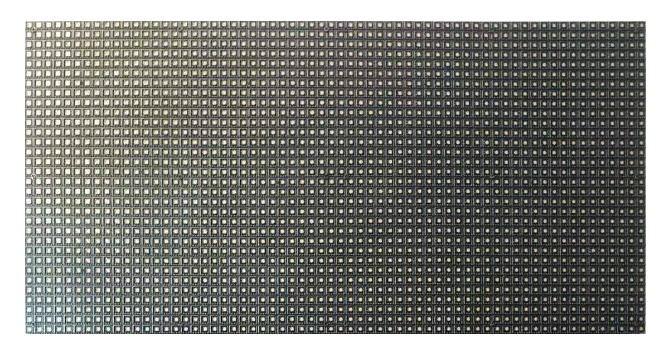 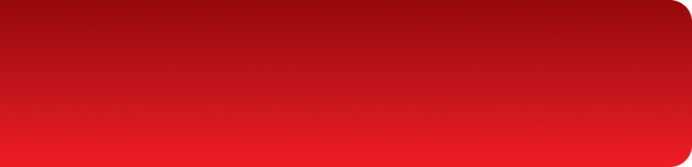 LED全彩显示屏模组产品简介DS-D43Q40FI 为小间距LED全彩显示屏模组， 像素间距4mm，可实现真正的无缝拼接，具有超高亮度和对比度及超宽视角，能在各个角度均能获得优质的显示效果。 订货型号DS-D43Q40FI典型应用图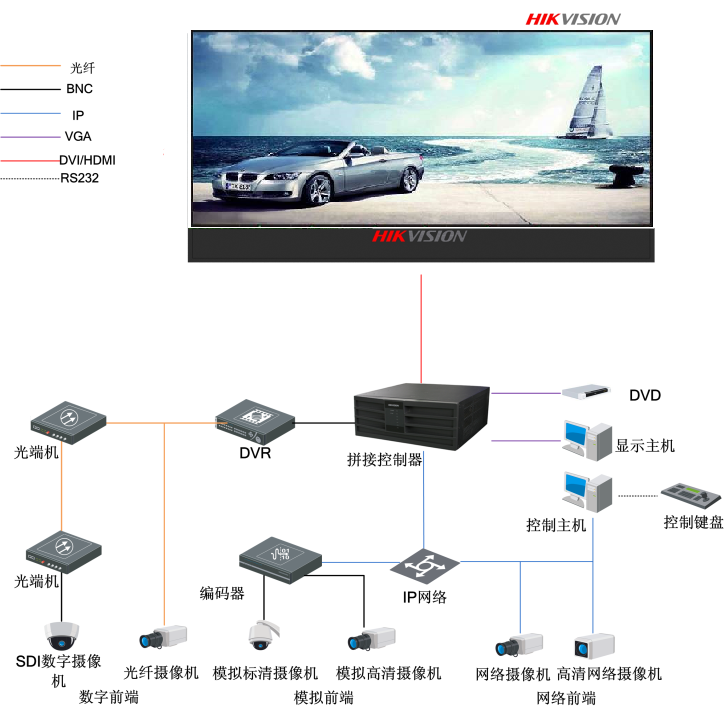 功能特性技术参数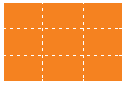 可任意方向、任意尺寸、任意造型拼接；画面均匀一致，无黑线，实现真正无缝拼接；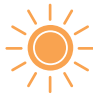 高亮度；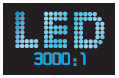 高对比度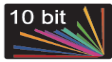 广播级灰度处理，显示更多的图像细节；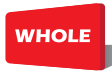 可保证屏幕上每个像素点的亮度、色温等要素控制在一个范围之内，实现画面显示的一致性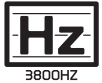 超高刷新频率，使视频画面更细腻流畅；将图像更加真实还原；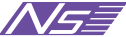 纳秒级响应时间，不出现拖尾重影现象；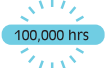 屏幕使用寿命长；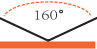 超宽视角，能在各种角度均能获得优质显示效果；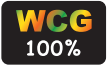 高色域覆盖率，大于NTSC色域范围；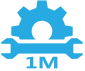 屏体占用空间小；型号LED全彩显示屏DS-D43Q40FI模组组成像素结构表贴三合一 SMD2121黑灯模组组成像素间距（mm）4模组组成模组分辨率（W×H）64×32模组组成模组尺寸（mm）256（W）×128（H）模组组成模组重量（kg/块）0.2模组组成模组最大功耗（W/块）14模组组成像素密度（点/m2 ）62500模组组成维护方式磁吸前维护光学参数显示屏亮度（nits）600光学参数色温（K）3200—9300 可调光学参数水平视角（°）160光学参数垂直视角（°）160光学参数对比度4000:1光学参数亮度均匀性≥97%光学参数色度均匀性±0.003Cx,Cy 之内光学参数最佳视距（m）≥2电气参数峰值功耗（W/m2）650电气参数平均功耗（W/m2）170电气参数供电要求    AC220-240V处理性能驱动方式  恒流驱动 处理性能换帧频率（Hz）60处理性能刷新率（Hz）≥1920 使用参数工作温度范围（℃）-10—40   使用参数存储温度范围（℃）-20—60使用参数工作湿度范围（RH）无结露10-80%使用参数存储湿度范围（RH）无结露10-85%接口信号接口HUB 75E接口接口电源接口VH4PIN